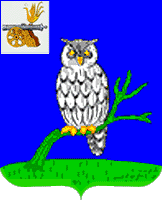 СЫЧЕВСКАЯ  РАЙОННАЯ  ДУМАР Е Ш Е Н И Еот «24»  февраля  2021 года					   		                 №16 О внесении измененийв Устав муниципального образования«Сычевский район» Смоленской области (новая редакция)В целях приведения Устава муниципального образования «Сычевский район» Смоленской области (новая редакция) в соответствие с Федеральным законом от 06.10.2003 № 131-ФЗ «Об общих принципах организации местного самоуправления в Российской Федерации» (с изменениями и дополнениями),
и на основании статьи 34 Устава муниципального образования «Сычевский район» Смоленской области (новая редакция), Сычевская районная Дума РЕШИЛА:1. Внести в Устав муниципального образования «Сычевский район» Смоленской области (новая редакция) следующие изменения:1) в части 1 статьи 7:а) пункт 6.2 после слова «прав» дополнить словами «коренных малочисленных народов и других»;2) часть 1 статьи 7.1 дополнить пунктом 15 следующего содержания:«15) предоставление сотруднику, замещающему должность участкового уполномоченного полиции, и членам его семьи жилого помещения на период замещения сотрудником указанной должности.»;3)   а) Наименование статьи 20.2 изложить в следующей редакции:          «Статья 20.2 Председатель Сычевской районной Думы» б) часть 6 изложить в следующей редакции:«6. Председатель районной Думы, осуществляющий свои полномочия на постоянной основе,  не вправе:1) заниматься предпринимательской деятельностью лично или через доверенных лиц;2) участвовать в управлении коммерческой или некоммерческой организацией, за исключением следующих случаев:а) участие на безвозмездной основе в управлении политической партией, органом профессионального союза, в том числе выборным органом первичной профсоюзной организации, созданной в органе местного самоуправления, аппарате избирательной комиссии муниципального района, участие в съезде (конференции) или общем собрании иной общественной организации, жилищного, жилищно-строительного, гаражного кооперативов, товарищества собственников недвижимости;б) участие на безвозмездной основе в управлении некоммерческой организацией (кроме участия в управлении политической партией, органом профессионального союза, в том числе выборным органом первичной профсоюзной организации, созданной в органе местного самоуправления, аппарате избирательной комиссии муниципального района, участия в съезде (конференции) или общем собрании иной общественной организации, жилищного, жилищно-строительного, гаражного кооперативов, товарищества собственников недвижимости) с предварительным уведомлением Губернатора Смоленской области в порядке, установленном областным законом;в) представление на безвозмездной основе интересов муниципального района в Совете муниципальных образований Смоленской области, иных объединениях муниципальных образований, а также в их органах управления;г) представление на безвозмездной основе интересов муниципального района в органах управления и ревизионной комиссии организации, учредителем (акционером, участником) которой является муниципальный район, в соответствии с муниципальными правовыми актами, определяющими порядок осуществления от имени муниципального района полномочий учредителя организации либо порядок управления находящимися в муниципальной собственности акциями (долями в уставном капитале);д) иные случаи, предусмотренные федеральными законами;3) заниматься иной оплачиваемой деятельностью, за исключением преподавательской, научной и иной творческой деятельности. При этом преподавательская, научная и иная творческая деятельность не может финансироваться исключительно за счет средств иностранных государств, международных и иностранных организаций, иностранных граждан и лиц без гражданства, если иное не предусмотрено международным договором Российской Федерации или законодательством Российской Федерации;4) входить в состав органов управления, попечительских или наблюдательных советов, иных органов иностранных некоммерческих неправительственных организаций и действующих на территории Российской Федерации их структурных подразделений, если иное не предусмотрено международным договором Российской Федерации или законодательством Российской Федерации.»;в) дополнить частью 7.1 следующего содержания:«7.1. К председателю районной Думы, представившему недостоверные или неполные сведения о своих доходах, расходах, об имуществе и обязательствах имущественного характера, а также сведения о доходах, расходах, об имуществе и обязательствах имущественного характера своих супруги (супруга) и несовершеннолетних детей, если искажение этих сведений является несущественным, могут быть применены следующие меры ответственности:1) предупреждение;2) освобождение председателя районной Думы от должности в районной Думе с лишением права занимать должности в районной Думе до прекращения срока его полномочий;3) освобождение от осуществления полномочий на постоянной основе с лишением права осуществлять полномочия на постоянной основе до прекращения срока его полномочий;4) запрет занимать должности в районной Думе до прекращения срока его полномочий;5) запрет исполнять полномочия на постоянной основе до прекращения срока его полномочий.Порядок принятия решения о применении к председателю районной Думы мер ответственности, указанных в настоящей части, определяется решением районной Думы в соответствии с областным законом от 25 октября 2019 года № 106-з «О порядке принятия в Смоленской области решения о применении к депутату, члену выборного органа местного самоуправления, выборному должностному лицу местного самоуправления мер ответственности, указанных в части 7.3-1 статьи 40 Федерального закона «Об общих принципах организации местного самоуправления в Российской Федерации».»;     4) в пункте 3 части 4 статьи 21 слова «в соответствии с частями» заменить словами «в соответствии с частями 3.1-1,»;     5) в статье 23:а) дополнить частью 13.1 следующего содержания:«13.1 К депутату, представившему недостоверные или неполные сведения о своих доходах, расходах, об имуществе и обязательствах имущественного характера, а также сведения о доходах, расходах, об имуществе и обязательствах имущественного характера своих супруги (супруга) и несовершеннолетних детей, если искажение этих сведений является несущественным, могут быть применены следующие меры ответственности:1) предупреждение;2) освобождение депутата от должности в районной Думе с лишением права занимать должности в районной Думе до прекращения срока его полномочий;3) освобождение от осуществления полномочий на постоянной основе с лишением права осуществлять полномочия на постоянной основе до прекращения срока его полномочий;4) запрет занимать должности в районной Думе до прекращения срока его полномочий;5) запрет исполнять полномочия на постоянной основе до прекращения срока его полномочий.Порядок принятия решения о применении к депутату мер ответственности, указанных в настоящей части, определяется решением районной Думы в соответствии с областным законом от 25 октября 2019 года № 106-з «О порядке принятия в Смоленской области решения о применении к депутату, члену выборного органа местного самоуправления, выборному должностному лицу местного самоуправления мер ответственности, указанных в части 7.3-1 статьи 40 Федерального закона «Об общих принципах организации местного самоуправления в Российской Федерации».»;6) статью 25 дополнить частью 1.1 следующего содержания:«1.1. Депутату для осуществления своих полномочий на непостоянной основе гарантируется сохранение места работы (должности) на период, продолжительность которого составляет в совокупности шесть рабочих дней в месяц.»;7) в статье 27:а) в части 14 после слов «о досрочном прекращении полномочий Главы муниципального образования» дополнить словами «или применении в отношении него иной меры ответственности»;б) дополнить частью 8.1 следующего содержания:«8.1. Осуществляющий свои полномочия на постоянной основе Глава муниципального образования не вправе:1) заниматься предпринимательской деятельностью лично или через доверенных лиц;2) участвовать в управлении коммерческой или некоммерческой организацией, за исключением следующих случаев:а) участие на безвозмездной основе в управлении политической партией, органом профессионального союза, в том числе выборным органом первичной профсоюзной организации, созданной в органе местного самоуправления, аппарате избирательной комиссии муниципального района, участие в съезде (конференции) или общем собрании иной общественной организации, жилищного, жилищно-строительного, гаражного кооперативов, товарищества собственников недвижимости;б) участие на безвозмездной основе в управлении некоммерческой организацией (кроме участия в управлении политической партией, органом профессионального союза, в том числе выборным органом первичной профсоюзной организации, созданной в органе местного самоуправления, аппарате избирательной комиссии муниципального района, участия в съезде (конференции) или общем собрании иной общественной организации, жилищного, жилищно-строительного, гаражного кооперативов, товарищества собственников недвижимости) с предварительным уведомлением Губернатора Смоленской области в порядке, установленном областным законом;в) представление на безвозмездной основе интересов муниципального района в Совете муниципальных образований Смоленской области, иных объединениях муниципальных образований, а также в их органах управления;г) представление на безвозмездной основе интересов муниципального района в органах управления и ревизионной комиссии организации, учредителем (акционером, участником) которой является муниципальный район, в соответствии с муниципальными правовыми актами, определяющими порядок осуществления от имени муниципального района полномочий учредителя организации либо порядок управления находящимися в муниципальной собственности акциями (долями в уставном капитале);д) иные случаи, предусмотренные федеральными законами;3) заниматься иной оплачиваемой деятельностью, за исключением преподавательской, научной и иной творческой деятельности. При этом преподавательская, научная и иная творческая деятельность не может финансироваться исключительно за счет средств иностранных государств, международных и иностранных организаций, иностранных граждан и лиц без гражданства, если иное не предусмотрено международным договором Российской Федерации или законодательством Российской Федерации;4) входить в состав органов управления, попечительских или наблюдательных советов, иных органов иностранных некоммерческих неправительственных организаций и действующих на территории Российской Федерации их структурных подразделений, если иное не предусмотрено международным договором Российской Федерации или законодательством Российской Федерации.»в) дополнить частью 15.1 следующего содержания:«15.1 К Главе муниципального образования, представившему недостоверные или неполные сведения о своих доходах, расходах, об имуществе и обязательствах имущественного характера, а также сведения о доходах, расходах, об имуществе и обязательствах имущественного характера своих супруги (супруга) и несовершеннолетних детей, если искажение этих сведений является несущественным, могут быть применены следующие меры ответственности: предупреждение;освобождение от осуществления полномочий на постоянной основе с лишением права осуществлять полномочия на постоянной основе до прекращения срока его полномочий;3) запрет исполнять полномочия на постоянной основе до прекращения срока его полномочий.Порядок принятия решения о применении к Главе муниципального образования мер ответственности, указанных в настоящей части, определяется решением районной Думы в соответствии с областным законом от 25 октября 2019 года  № 106-з «О порядке принятия в Смоленской области решения о применении к депутату, члену выборного органа местного самоуправления, выборному должностному лицу местного самоуправления мер ответственности, указанных в части 7.3-1 статьи 40 Федерального закона «Об общих принципах организации местного самоуправления в Российской Федерации».».в пункте 6 части 1 статьи 28 слово «выплата» заменить словом «компенсация»;     9)   пункт 7 части 1 статьи 28 после слов «частью 10.1 статьи 40» дополнить словами «, частями 1 и 2 статьи 73».2. Настоящее решение подлежит официальному опубликованию после государственной регистрации в Управлении Министерства юстиции Российской Федерации по Смоленской области и вступает в силу со дня официального опубликования в газете «Сычевские вести».______________________Т.В.Никонорова     ______________   М.А.Лопухова                                                                                                   Глава муниципального образования                                            «Сычевский район» Смоленской области          Председатель Сычевской районной   Думы